КГУ "Садовая основная школа отдела образования Атбасарского района"Краткосрочный план по предмету "Математика"      Ход урокаРаздел: 5.2А Действия над обыкновенными дробями.5.2А Действия над обыкновенными дробями.ФИО педагогаДата: Класс:5Количество присутствующих:Количество отсутствующих:0Тема урокаСложение и вычитание смешанных чисел.Сложение и вычитание смешанных чисел.Цели обучения в соответствии
с учебной программой5.1.2.19 выполнять вычитание дроби и смешанного числа  из натурального числа5.1.2.20 выполнять сложение и вычитание смешанных чисел5.1.2.19 выполнять вычитание дроби и смешанного числа  из натурального числа5.1.2.20 выполнять сложение и вычитание смешанных чиселЦели урокаУметь выполнять вычитание дроби и смешанного числа  из натурального числаУметь выполнять сложение и вычитание смешанных чисел с одинаковым знаменателем. Уметь выполнять вычитание дроби и смешанного числа  из натурального числаУметь выполнять сложение и вычитание смешанных чисел с одинаковым знаменателем. Этап урока/ ВремяДействия педагогаДействия ученикаОцениваниеРесурсыНачало урока10 минутОрганизационный моментПриветствует учеников. Проверяет готовность к уроку, посещаемость. Эмоциональный настрой на работу.Актуализация знаний1) Устная работа (по слайду)-выделить целую часть из неправильной дроби-назвать смешанные числа-представьте число 1 в виде дроби со знаменателем 5,7,12. 
1=                   -представьте натуральное число 3 в виде смешанного числа со знаменателем 6, 10-выполнить сложение и вычитание дробей с одинаковыми знаменателями2) Индивидуальная работаЗаполнить таблицу.ЦелеполаганиеРазгадать ребусЗаписать тему урокаПриветствуют учителя и друг друга.Выполняют задания, проводят взаимопроверку.Заполняют таблицуРазгадывают ребус и формулируют тему урока.Формулируют цель урока.Записывают тему урокаВзаимопроверкаФО "Светофор"Взаимопроверка.Слайд 1Слайды 2-7Слайд 8Слайды 9-10Середина урока25 минутИзучение новой темыСовместное решение задач и формулирование выводовЗадача 1В день рождения Винни съел        торта, а Пятачок  . Сколько всего тортов было съедено? Задача 2На тарелке лежит 3  плитки шоколада. Сколько шоколада останется на тарелке, если забрать 1 2/4 плитки. Пример: 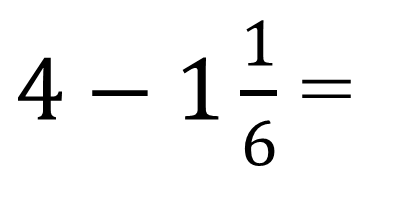 Первичное закрепление-Устная работа (по слайдам)Письменная работаСамостоятельная работаСовместно с учителем решают задачи и делают выводы. Формулируют правила сложения и вычитания смешанных чисел.Выполняют сложение и вычитание смешанных чисел с одинаковыми знаменателями устно.Выполняют работу по вариантамПри нажатии на правильный ответ выходят поощрительные слова: "Молодец", "Супер", "Отлично" и т.дСамопроверкаФО "Сигналы на полях"Слайды 11-17Слайды 18-43Слайд 44Конец урока5 минутДЗ  №534 стр 181 п.3.9 учить правилаРефлексия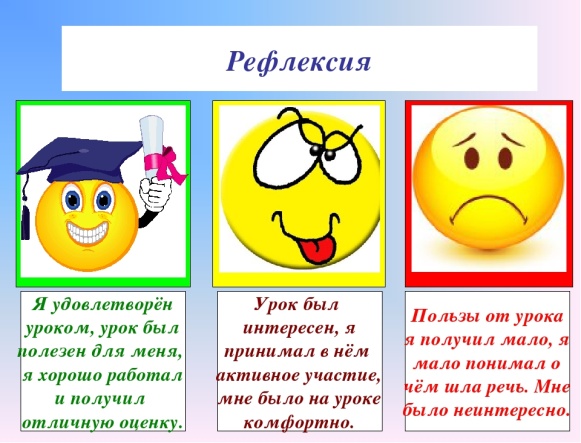 Записывают Д/ЗПроводят рефлексию деятельности. Клеют стикеры на слайд.Слайд 45ДневникСлайд 46